Revendicări justificate 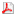 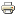 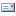 Recent, Biroul Executiv al Consiliului General al Sindicatului Educaţiei şi Ştiinţei a decis aprobarea unui şir de revendicări pentru anii 2014-2015, reieşind din starea de lucruri actuală a învăţământului şi ştiinţei, expusă în scrisoarea alăturată, adusă la cunoştinţă Guvernului şi Ministerului Educaţiei ale RM.Domnului Iurie  Leancă, Prim-ministru al RMStimate domnule Prim-ministru,În numele Biroului Executiv al Sindicatului Educaţiei şi Ştiinţei, Vă aduc la cunoştinţă starea de spirit a angajaţilor din educaţie şi ştiinţă, care la momentul actual se manifestă prin insatisfacţie faţă de nivelul de salarizare, provocat de finanţarea insuficientă şi de condiţiile social-economice precare din instituţii, dar şi ca urmare a creşterii considerabile a preţurilor la alimente, medicamente şi servicii. Dinamica cheltuielilor pentru educaţie din PIB este în descreştere: de la 9,2 % în 2010 - la 7,2% în 2012; cheltuielile în Bugetul public naţional, la fel, sunt în diminuare: de la 7355,3 milioane lei în 2012 - la 7115,0 milioane lei în anul 2013.Credem că nu este nevoie de reamintit că pentru angajaţii din ramura învăţământului salariul constituie unica sursă de venit, bunăstarea lor depinzând în totalitate de puterea de cumpărare a acestuia, care este în scădere continuă. Nivelul de remunerare al personalului din unităţi se află sub nivelul mediu înregistrat pe economie. Astfel, salariul mediu în educaţie la finele anului 2012 a constituit 3024,9 lei sau 87% din salariu mediu pe economie, iar în luna mai a anului 2013 – doar 82%. Mai mult de 40 la sută din acest salariu îl constituie munca suplimentară (volumul de lucru mărit, activitatea prin cumul, în condiţii nocive, pe timp de noapte, etc). Salariul de funcţie real al cadrelor didactice la momentul de faţă constituie 1800-2200 lei - în învăţământul preşcolar şi preuniversitar şi 2200 - 3000 lei - în învăţământul superior. Este de netăgăduit faptul că factorul primordial în educaţie este cadrul didactic. Fără o remunerare decentă a acestuia nici o reformă reală a şcolii nu este posibilă. Starea de incertitudine în care se află instituţiile rurale îi repugnă pe tinerii specialişti, din acest motiv ei nu doresc să păşească pragul grădiniţelor de copii, gimnaziilor şi liceelor. În anul curent, cca 2000 de tineri au absolvit instituţiile de învăţământ superior la specialităţile pedagogice, iar cca 600 au absolvit colegiile de profil. Adeverinţe de plasare în câmpul muncii au luat doar 750 de persoane, necesarul anual de cadre didactice  constituind peste 1000. Din cauza salariilor mici şi a protecţiei sociale  insuficiente din partea administraţiei publice,  exodul acestor cadre va continua. Nivelul de salarizare a angajaţilor remuneraţi conform Reţelei tarifare unice, şi anume: a personalului de deservire, medical, bibliotecarilor, metodiştilor direcţiilor de învăţământ, cercetătorilor ştiinţifici este şi mai jos. Salariile de funcţie ale acestora sunt stabilite în mărime de 900-2430 lei, dar mai grav e, că o bună parte din aceşti salariaţi sunt remuneraţi sub nivelul minimului de existenţă (1608 lei, semestru I, anul 2013). Într-o situaţie umilitoare sunt şi cadrele profesoral-didactice şi ştiinţifice, care primesc sporuri pentru gradele ştiinţifice „doctor” şi „doctor habilitat” în mărime de 300 lei şi, respectiv, 700 lei, stabilite încă în anul 2004, revizuirea lor de fiecare dată amânându-se. În opinia noastră,  modalitatea de pregătire a cadrelor pedagogice de către instituţiile universitare, în condiţiile autonomiei financiare, se cere a fi reformată total, o atenţie mai mare fiind acordată condiţiilor de studii şi celor sociale pentru tineretul studios. Un rol important aici revine mărimii burselor. Actualul cuantum al bursei de studii nu s-a modificat încă din septembrie 2009, constituind la momentul actual 510- 720 lei pentru învăţământul superior, 380-510 lei - pentru învăţământul mediu de specialitate şi pentru cel secundar profesional - 300 lei.O altă problemă care ne revoltă este faptul că Ministerul de Finanţe, prin Circulara nr. 06/1-17 din 21.06.2013 „Norme metodologice privind elaborarea şi prezentarea de către autorităţile administraţiei publice centrale a propunerilor la proiectul bugetului de stat pentru anul 2014 şi estimărilor  pentru anii 2015-2016”, încalcă prevederile Legii nr. 355 din 23.12.2005 „Cu privire la sistemul de salarizare în sectorul bugetar” şi a Hotărârii Guvernului, nr. 180 din 11.03.2013 „Cu privire la plata premiului anual personalului din unităţile bugetare”, deplasând termenele de implementare a majorărilor salariale a personalului angajat din învăţământ, acordarea premiilor cadrelor didactice, a salariului de merit pe anii 2015-2016. Considerăm, că starea materială a salariaţilor din învăţământ se va înrăutăţi şi mai mult în cazul aplicării acestor acţiuni. Reieşind din cele expuse, Biroul Executiv al Consiliului General al Sindicatului Educaţiei şi Ştiinţei a aprobat un şir de revendicări, pe care le înaintează Guvernului Republicii Moldova, şi anume:Majorarea salariilor cadrelor didactice cu 50% începând cu 1 ianuarie 2014.Stabilirea cuantumului salariului pentru categoria I a Reţelei tarifare unice în mărime egalată minimului de existenţă.Majorarea sporului la salariu pentru deţinătorii gradelor ştiinţifice „doctor în ştiinţe” – 1000 lei  şi „doctor habilitat” - 1500 lei.Majorarea cuantumului burselor de studii pentru toate categoriile tineretului studios, începând cu 01.01.2014.Adoptarea Hotărârii Guvernului RM privind acordarea facilităţilor sociale tinerilor specialişti, plasaţi în câmpul muncii în instituţiile de învăţământ conform repartizării Ministerului Educaţiei.Domnule Prim-ministru,  în numele Biroului Executiv al Sindicatului Educaţiei şi Ştiinţei îmi exprim speranţa şi încrederea în contribuţia Dumneavoastră personală întru soluţionarea problemelor sus - menţionate şi redresarea situaţiei existente.Cu profund respect, Dumitru Ivanov, preşedintele CG al SEŞ